УТВЕРЖДАЮ:Председатель СОО ВОО «РГО», Ректор ФГБОУ ВО «УрГПУ»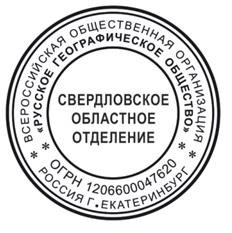 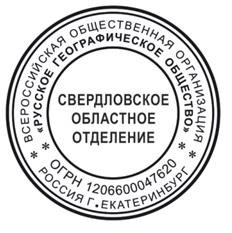  	С.А. Минюрова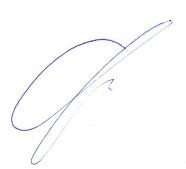 «01» ноября 2023 годаПОЛОЖЕНИЕО просветительской акции«Географический диктант для дошкольников Уральского Федерального округа»Общие положенияНастоящее положение определяет порядок и условия проведения просветительской акции «Географический диктант для дошкольников Уральского Федерального округа» (далее – Диктант).Организатором Диктанта является Свердловское областное отделение Всероссийской общественной организации «Русское географическое общество» (далее – Отделение), ФГБОУ ВО «Уральский государственный педагогический университет» (далее – Университет).Общее руководство подготовкой, проведением и подведением итогов Диктанта осуществляет Организационный комитет, оперативное руководство – Рабочая группа. Составы Оргкомитета и Рабочей группы формируются из числа представителей Отделения, организаций-партнёров и организаций-исполнителей.Задания Диктанта разрабатываются авторским коллективом, состав которого формируется Рабочей группой из числа представителей Университета, имеющих опыт разработки интеллектуальных игр.Все задания Диктанта, включая вопросы, полученные в рамках акции, проходят обязательную экспертизу. Состав экспертной комиссии, формируемой из числа профессиональных географов, определяется Рабочей группой. По итогам экспертизы при необходимости задания корректируются.Диктант проводится онлайн на Сайте Диктанта в сроки, указанные в настоящем положении.Полная информация о Диктанте размещается на сайте Отделения https://www.rgo.ru/ru/ekaterinburg.Цель, задачи и актуальность выбора темОсновной целью Географического диктанта для дошкольников является определение уровня географических представлений, популяризация географических знаний среди детей и повышение у дошкольников интереса к географии России.Задачами Географического диктанта для дошкольников являются:мотивация детей дошкольного возраста к изучению географии родной страны и своегокрая, к осознанию ихприродно-географического и культурно-исторического своеобразия;формирование у детей таких ценностных представлений, как патриотизм, любовь к Родине, гордость за ее величие;развитие у детей познавательного интереса, стремления к получению знаний, формированию положительной мотивации к дальнейшему изучению географии в школе;развитие у детей познавательной активности, любознательности, стремления к самостоятельному познанию и размышлению, развитие умственных способностей и речи;взаимодействие ребенка с различными сферами культуры: географией, изобразительным искусством, детской литературой и родным языком.Актуальность выбора тем Диктанта обусловлена их соответствием содержанию образовательной области «Познавательное развитие» (Федеральный государственный образовательный стандарт дошкольного образования), которое предполагаетразвитие у детей интересов, любознательности и познавательной мотивации; формирование познавательных действий; формирование первичных представлений о малой родине и Отечестве, о социокультурных ценностях нашего народа, об особенностях нашей природы, о многообразии стран и народов мира.Участники Географического диктанта для дошкольниковУчастниками Географического диктанта для дошкольников могут стать воспитанники детских садов, центров развития в возрасте 5-7 лет с привлечением родителей и/или воспитателей.Стать участником Диктанта можно при заполнении регистрационной формы (Приложение 1).Организация и проведение ДиктантаДата и время проведения Диктанта, а также иные важные даты указаны в разделе 5 настоящего Положения.Задания		Диктанта	состоят	из	12	вопросов	закрытого	типа, разработанных	на	основе	содержания		образовательной	области«Познавательное	развитие»	(Федеральный	государственный образовательный стандарт дошкольного образования).Для подсчёта результатов Географического диктанта для дошкольников применяется дихотомическая система оценивания (0/1). За каждый правильный ответ на вопрос участнику начисляется 1 балл, занеправильный – 0 баллов. На каждый вопрос может быть только один правильный ответ.Доступ к написанию Диктанта будет осуществляться по ссылке, указанной в пункте 1.7.; ссылка будет активна в день проведения Диктанта.Результаты написания Диктанта предоставляются участнику сразу после его окончания.Каждый участник получает Сертификат об участии в Географическом диктанте для дошкольников. Он будет сформирован автоматически после написания Диктанта.По результатам проведения Диктанта формируется Статистический отчёт.4.9. Статистический отчет будет представлен на сайте Отделения.Важные датыГеографический диктант для дошкольников проводится в период с 20 по 25 ноября 2023г.Рассылка Благодарностей будет производиться с 11 по 22 декабря 2023г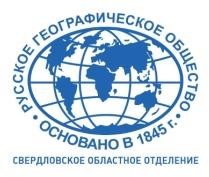 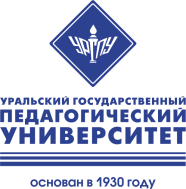 Свердловское областное отделение Всероссийской общественнойорганизации«Русское географическое общество»ФГБОУ ВО «Уральскийгосударственный педагогический университет»